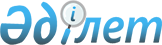 О некоторых вопросах, возникающих в судебной практике при применении Закона Республики Казахстан от 13 июля 1999 года "Об амнистии в связи с Годом единства и преемственности поколений"
					
			Утративший силу
			
			
		
					Постановление Пленума Верховного Суда Республики Казахстан от 5 ноября 1999 года № 18. Утратило силу нормативным постановлением Верховного Суда Республики Казахстан от 29 июня 2017 года № 5
      Сноска. Утратило силу нормативным постановлением Верховного Суда РК от 29.06.2017 № 5 (вводится в действие со дня его первого официального опубликования).
      В связи с вопросами, возникающими в судебной практике при применении Закона Республики Казахстан Z990415 "Об амнистии в связи с Годом единства и преемственности поколений", Пленум Верховного Суда постановляет: 
      1. При применении Закона Республики Казахстан от 13 июля 1999 года Z990415_ "Об амнистии в связи с Годом единства и преемственности поколений" и исчислении сроков, предусмотренных этим Законом, необходимо исходить из имеющегося в постановлении Конституционного Совета Республики Казахстан от 29 октября 1999 года № 20/2 S990020_ официального толкования пункта 2 статьи 62 K951000_ Конституции Республики Казахстан, согласно которому вышеназванный акт амнистии вступил в юридическую силу после подписания его Президентом Республики Казахстан, то есть 13 июля 1999 года. 
      2. Лица, совершившие запрещенные уголовным законом деяния в состоянии невменяемости, не могут быть признаны виновными в совершении преступления и осуждены, а принудительные меры медицинского характера, примененные к ним, либо к лицам, заболевшими психическими расстройствами после совершения преступления, не являются уголовным наказанием. В связи с этим на указанных лиц в период применения к ним принудительных мер действие Закона Республики Казахстан от 13 июля 1999 года Z990415_ "Об амнистии в связи с Годом единства и преемственности поколений" не распространяется. 
      3. Впервые осужденными к лишению свободы лицами, на которых распространяется действие статей 3 и 4 Закона Республики Казахстан от 13 июля 1999 года Z990415 "Об амнистии в связи с Годом единства и преемственности поколений", следует считать и тех лиц, которые ранее осуждались к лишению свободы, но судимости у них погашены или сняты в установленном законом порядке, а также лиц, имеющих неснятые или непогашенные судимости к лишению свободы за деяния, которые новым уголовным законом, имеющим обратную силу, не признаются преступлением. 
      4. При применении пункта 3 статьи 19 Закона Республики Казахстан от 13 июля 1999 года Z990415_ "Об амнистии в связи с Годом единства и преемственности поколений" не должно учитываться применение в прошлом к лицу акта амнистии или помилования в связи с осуждением его за деяния, которые новым уголовным законом не признаются преступлением. 
      5. Лиц, осужденных к лишению свободы условно (с применением статьи 40 K592000_ УК Каз.ССР или К970167_ 63 УК РК), в период испытательного срока нельзя признавать лицами, отбывающими наказание. В связи с этим при применении амнистии к этим лицам следует иметь в виду, что ограничения в применении амнистии, указанные в пункте 4 статьи 19 Закона Республики Казахстан от 13 июля 1999 года Z990415 "Об амнистии в связи с Годом единства и преемственности поколений", распространяется лишь на тех условно осужденных, в отношении которых ко дню вступления упомянутого Закона в силу имеются постановления суда об отмене условного осуждения и исполнения наказания, назначенного по приговору суда. 
      В тех же случаях, когда условно осужденное лицо в период испытательного срока и до вступления в силу Закона Республики Казахстан от 13 июля 1999 года Z990415 "Об амнистии в связи с Годом единства и преемственности поколений" совершило новое преступление, вопрос о применении акта амнистии к нему решается после выполнения судом требований, установленных пунктами 4 и 5 статьи 64 K970167_ УК РК, на общих основаниях, как к лицу, которое осуждается вторично и по совокупности приговоров. 
      6. Разъяснить, что указанные в пункте 9 статьи 1 Закона Республики Казахстан от 13 июля 1999 года Z990415_ "Об амнистии в связи с Годом единства и преемственности поколений" и предусмотренные приказом Министерства здравоохранения от 1 октября 1993 года подгруппы "А" и "Б" первой группы и подгруппа "А" пятой группы диспансерного учета больных туберкулезом равнозначны по клинической классификации первой группе диспансерного учета больных туберкулезом, включающей в себя больных I, II, III, IV лечебных категорий, предусмотренной приказом Министерства здравоохранения, образования и спорта № 555 от 11 ноября 1998 года. 
      7. Орган уголовного преследования (прокурор, следователь, орган дознания и дознаватель), обнаружив обстоятельства, исключающие уголовное преследование вследствие акта амнистии, в соответствии с требованиями пунктов 4 и 5 статьи 37 Z970206_ УПК РК вправе выносить постановление об отказе в возбуждении уголовного дела или постановление о прекращении уголовного дела на любой стадии досудебного производства. При этом до прекращения уголовного дела в соответствии с требованиями пункта 2 статьи 51 Z970206_ УПК РК обвиняемому (подозреваемому) должно быть разъяснено его право заявлять возражения против прекращения дела по этим основаниям. Копия постановления о прекращении уголовного дела вследствие акта амнистии, вынесенного органом уголовного преследования, в течение двадцати четырех часов направляется прокурору. Суд вправе принять решение о прекращении дела вследствие акта амнистии как в стадии предварительного слушания, так и в главном судебном разбирательстве. Решение суда о прекращении дела оформляется в виде постановления. В случае возражения обвиняемого против прекращения дела суд обязан назначить либо довести до конца начатое главное судебное разбирательство. При отсутствии оснований для оправдания подсудимого суд постановляет обвинительный приговор с назначением наказания и освобождением от него со ссылкой на соответствующую статью акта амнистии. 
      8. Если применение соответствующих статей Закона Республики Казахстан от 13 июля 1999 года Z990415 "Об амнистии в связи с Годом единства и преемственности поколений" влечет не прекращение дела, а сокращение срока наказания, проведение главного судебного разбирательства является обязательным. При этом суд, постановив обвинительный приговор, после назначения наказания, сославшись на конкретную статью Закона, сокращает срок наказания на определенную часть и указывает срок наказания, подлежащий отбытию. 
      9. При прекращении уголовного дела вследствие акта амнистии орган, ведущий уголовный процесс, в соответствии с требованиями пункта 5 статьи 169, пункта 7 статьи 269 и статьи 307 Z970206_ УПК РК, наряду с другими вопросами, обязан решить вопрос о судьбе вещественных доказательств по правилам части 3 статьи 121 Z970206_ УПК РК, а также принять решения об отмене мер обеспечения гражданского иска (арест на имущество) и об оставлении гражданского иска без рассмотрения. 
      10. Вышестоящие суды при рассмотрении апелляционных, кассационных и надзорных жалоб и протестов на приговоры и постановления судов первой инстанции при установлении обстоятельств, влекущих прекращение производство по делу вследствие акта амнистии, с соблюдением требований части 4 статьи 37 Z970206_ УПК РК должны выносить постановление об отмене приговора и прекращении дела в тех случаях, когда такое прекращение дела вопреки требованиям закона не было осуществлено судом первой инстанции. В иных случаях указанные судебные инстанции в результате применения Закона Республики Казахстан от 13 июля 1999 года Z990415 "Об амнистии в связи с Годом единства и преемственности поколений" должны вносить в приговор изменения с освобождением лица от наказания или сокращением срока наказания с указанием точного срока наказания, подлежащего отбытию. 
      11. Если при рассмотрении дела нижестоящим судом Закон Республики Казахстан от 13 июля 1999 года Z990415 "Об амнистии в связи с Годом единства и преемственности поколений" не был применен в результате ошибочной квалификации преступления или по иным причинам, такая ошибка суда может быть исправлена в порядке, предусмотренном УПК. Если в результате переквалификации преступления возникли основания для применения амнистии, она может быть применена и по истечении указанного в статье 38 Закона шестимесячного срока. 
      12. Если судом первой инстанции возможность применения амнистии не обсуждалась, то вопрос о его применении может быть решен и в порядке, предусмотренном статьями 453-455 Z970206_ УПК РК. 
      В соответствии с пунктом 10 статьи 453 Z970206_ УПК РК суды вправе применить Закон Республики Казахстан от 13 июля 1999 года Z990415 "Об амнистии в связи с Годом единства и преемственности поколений" и к тем осужденным, приговоры в отношении которых вступили в законную силу, но не были обращены к исполнению (не направлены для приведения в исполнение в соответствующие органы). Настоящее постановление вступает в силу со дня его опубликования. 
					© 2012. РГП на ПХВ «Институт законодательства и правовой информации Республики Казахстан» Министерства юстиции Республики Казахстан
				
Председатель Верховного Суда  
Республики Казахстан  
Секретарь Пленума,  
судья Верховного Суда  
Республики Казахстан  